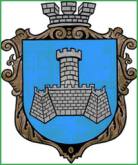 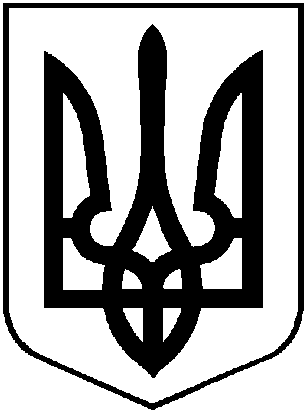 УКРАЇНАХМІЛЬНИЦЬКА МІСЬКА РАДАВІННИЦЬКОЇ ОБЛАСТІВиконавчий комітетР І Ш Е Н Н Я   від  __ _________ 2020 року                                                                        № ____Про внесення змін до рішення виконавчого комітету міської ради від 30 червня 2020р. № 200      Розглянувши лист ФОП Настасюка В.П. від 31.08.2020р., в якому зазначено, що при проведенні робіт з формувального обрізування зелених насаджень по вул. С. Муравського, були виявлені зелені насадження стан, яких загрожує життю і здоров’ю дітей і громадян, які відпочивають біля ставка по вул. С. Муравського і які проходять через пішохідний місток з вул. С. Муравського на вул. Старосидориську та потребують негайного видалення. З метою уникнення надзвичайної ситуації, травматизму людей та смертельних випадків спричинених падінням дерев, враховуючи матеріали комісії з питань визначення стану зелених насаджень в Хмільницькій міській об’єднаній територіальній громаді, відповідно до Правил благоустрою території населених пунктів Хмільницької міської об’єднаної територіальної громади, затверджених рішенням 68 сесії міської ради 7 скликання від 16.12.2019 року №2401, постанови Кабінету Міністрів України від 01 серпня 2006 року №1045 «Про затвердження Порядку видалення дерев, кущів, газонів і квітників у населених пунктах», наказу Міністерства будівництва, архітектури та житлово-комунального господарства України від 10 квітня 2006 року № 105 «Про затвердження Правил утримання зелених насаджень у населених пунктах України», наказу Міністерства регіонального розвитку, будівництва та житлово-комунального господарства України від 26.04.2019 р. №104 Про затвердження ДБН Б.2.2-12:2019 «Планування та забудова територій», рішення  виконавчого комітету Хмільницької міської ради № 83 від 28.02.2018 року  «Про затвердження в новому складі постійно діючої комісії з питань визначення стану зелених насаджень в Хмільницькій міській об’єднаній територіальній громаді» (зі змінами), керуючись ст.ст. 30, 59 Закону України «Про місцеве самоврядування в Україні», виконком Хмільницької міської  радиВ И Р І Ш И В:1.  Внести наступні зміни  до рішення виконавчого комітету Хмільницької міської ради від 30 червня 2020 р. № 200 «Про розгляд клопотань юридичних та фізичних осіб з питань видалення деревонасаджень у населених пунктах  Хмільницької міської об’єднаної територіальної громади» доповнивши його п.1.3, а саме: 1.3   ФОП Настасюку В.П.:1.3. Дозволити видалення восьми  дерев  породи тополя, що знаходяться на загальноміській території навпроти багатоквартирних будинків№5, №7, №9  по вул. С. Муравського, які мають незадовільний стан (аварійно-небезпечні).1.4. ФОП Настасюку В.П. деревину від зрізаних дерев, зазначених в пункті  1.3 цього рішення, передати КП «Хмільниккомунсервіс» для оприбуткування через бухгалтерію, а гілки та непридатну деревину утилізувати, склавши відповідний акт. 2. Контроль за виконанням цього рішення покласти на заступника міського голови з питань діяльності виконавчих органів міської ради  Загіку В.М.    Міський голова                                                                      С.Б. РедчикЛист погодження до рішення виконавчого комітету Хмільницької міської ради«Про внесення змін до рішення виконавчого комітету міської ради  від 30 червня 2020р. № 200 Про розгляд клопотань юридичних та фізичних осіб з питань видалення деревонасаджень у  населених пунктах Хмільницької міської об’єднаної територіальної громади »Виконавець:                                                                            Головний спеціаліст відділу ЖКГ                                                                          управління ЖКГ та КВ міської ради                                                                       В.А. Можаровський                                                                                           ___________________Погоджено:                                                                                                                                                                                Керуючий справами                                                                                                                                      виконавчого комітету                                                                                                           міської ради                                                                                                                                                                                              С.П. Маташ                                                                                               ________________Заступник міського голови зпитань діяльності виконавчих органів міської радиА.В. Сташко                                                                                               ___________________                                                                                        Начальник управління                                                                                              ЖКГ та КВ міської ради                                                                       І.Г. Сташок                                                                                           ___________________Начальник юридичного відділу міської радиН.А. Буликова                                                                                            ___________________Надати рішення:Управління житлово-комунального господарства та комунальної власності міської ради.